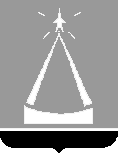 СОВЕТ ДЕПУТАТОВ   ГОРОДА  ЛЫТКАРИНО РЕШЕНИЕ                                                __29.12.2015__ №__67/6__г. ЛыткариноОб утверждении Порядка формирования, веденияи обязательного опубликования Перечня объектов имущества,находящихся в собственности городского округа Лыткарино Московской области,предназначенных для передачи во владение и (или) в пользованиесубъектам малого и среднего предпринимательстваи организациям, образующим инфраструктуру поддержкисубъектов малого и среднего предпринимательстваВ соответствии с  Федеральным законом от 06.10.2003 №131-ФЗ «Об общих принципах организации местного самоуправления в Российской Федерации», Федеральным законом от 24.07.2007 №209-ФЗ «О развитии малого и среднего предпринимательства в Российской Федерации», Федеральным законом от 22.07.2008  №159-ФЗ «Об особенностях отчуждения недвижимого имущества, находящегося в государственной собственности субъектов Российской Федерации или в муниципальной собственности и арендуемого субъектами малого и среднего предпринимательства, и о внесении изменений в отдельные законодательные акты Российской Федерации», Уставом города Лыткарино Московской области, в целях создания благоприятных условий для развития социально ориентированных субъектов малого и среднего предпринимательства,  Совет депутатов г.ЛыткариноР Е Ш И Л:Утвердить Порядок формирования, ведения и обязательного опубликования Перечня объектов имущества, находящихся в собственности городского округа Лыткарино Московской области, предназначенных для передачи во владение и (или) в пользование субъектам малого и среднего предпринимательства и организациям, образующим инфраструктуру поддержки субъектов малого и среднего предпринимательства (далее – Порядок) (прилагается).Направить Порядок Главе города Лыткарино для подписания.Опубликовать настоящее решение в средствах массовой информации.Председатель Совета депутатов г. Лыткарино                                                                                                     В.В. ДерябинПриложение к решению Совета депутатовг.Лыткарино от _29.12.2015_  № _67/6_Порядок формирования, ведения и обязательного опубликования Перечня объектов имущества, находящихся в собственности городского округа Московской области, предназначенных для передачи во владение и (или) в пользование субъектам малого и среднего предпринимательства и организациям, образующим инфраструктуру поддержки субъектов малого и среднего предпринимательства1. Общие положения1.1. Настоящий Порядок формирования, ведения и обязательного опубликования Перечня объектов имущества, находящихся в собственности городского округа Московской области, предназначенных для передачи во владение и (или) в пользование субъектам малого и среднего предпринимательства и организациям, образующим инфраструктуру поддержки субъектов малого и среднего предпринимательства, определяет процедуру формирования, ведения и обязательного опубликования Перечня объектов имущества, находящихся в собственности городского округа Лыткарино Московской области, предназначенных для передачи во владение и (или) в пользование субъектам малого и среднего предпринимательства и организациям, образующим инфраструктуру поддержки субъектов малого и среднего предпринимательства (далее - Перечень).1.2. Формирование Перечня осуществляется в целях реализации полномочий органов местного самоуправления города Лыткарино Московской  области по вопросам развития малого и среднего предпринимательства путем оказания имущественной поддержки субъектам малого и среднего предпринимательства.1.3. Объекты имущества, включенные в Перечень, не подлежат отчуждению в частную собственность и используются только в целях предоставления их во владение и (или) в пользование субъектам малого и среднего предпринимательства и организациям, образующим инфраструктуру поддержки субъектов малого и среднего предпринимательства.2. Формирование и ведение Перечня2.1. В Перечень включаются объекты имущества, сведения о которых включены в Реестр имущества, находящегося в собственности городского округа Лыткарино Московской области, свободные от прав третьих лиц (за исключением имущественных прав субъектов малого и среднего предпринимательства).2.2. Перечень должен содержать следующие сведения о включенном в него объекте имущества:наименование объекта имущества;место нахождения объекта имущества;идентификационный номер объекта имущества (по данным Реестра имущества, находящегося в собственности городского округа Лыткарино Московской области);площадь объекта имущества (для объектов недвижимости);цель предоставления объекта имущества;отметка о внесении в Перечень (дата внесения; основание);отметка об исключении из Перечня (дата внесения; основание).Перечень ведется в электронном виде и на бумажном носителе по форме согласно приложению №1 к настоящему Порядку.2.3. Утверждение Перечня и внесение в него изменений осуществляются решениями Совета депутатов г.Лыткарино Московской области.2.4. Формирование и ведение Перечня осуществляются Комитетом по управлению имуществом г.Лыткарино (далее – Комитетом).2.4.1. Формирование Перечня осуществляется по собственной инициативе Комитета, а также с учетом предложений граждан, общественных объединений, юридических лиц, органов государственной власти и местного самоуправления. Указанные предложения рассматриваются в соответствии с законодательством Российской Федерации и Московской области.2.4.2. Комитет в течение 10 календарных дней со дня поступления предложений осуществляет их анализ, обобщение и направляет их на согласование в Совет по развитию малого и среднего предпринимательства в городе Лыткарино.2.4.3. По итогам рассмотрения Советом по развитию малого и среднего предпринимательства в городе Лыткарино предложений Комитет обеспечивает подготовку проекта решения Совета депутатов г.Лыткарино о внесении соответствующих изменений в Перечень либо направляет заявителю, представившему предложение, мотивированный ответ о невозможности включения объекта имущества в Перечень и (или) исключения объекта имущества из Перечня.2.5. Исключение объектов имущества из утвержденного Перечня осуществляется в следующих случаях:2.5.1. Необходимости использования объекта для муниципальных или государственных нужд. 2.5.2. Изменения характеристик объекта, в результате которого он становится непригодным для использования субъектами малого и среднего предпринимательства по целевому назначению.2.5.3. В случае прекращения на объект имущества, включенный в Перечень, права муниципальной собственности г.Лыткарино Московской области.3. Обязательное опубликование ПеречняПеречень подлежит обязательному опубликованию в установленном порядке в газете «Лыткаринские вести», а также размещению в сети Интернет на официальном сайте городского округа Лыткарино Московской области в течение 10 календарных дней со дня  его утверждения.Глава города Лыткарино                                                                         Е.В. СерёгинПриложение №1к Порядку, утвержденному решениемСовета депутатов г.Лыткариноот _29.12.2015_ № _67/6_Переченьобъектов имущества, находящихся в собственности городского округа Лыткарино Московской области, предназначенных для передачи во владение и (или) в пользование субъектам малого и среднего предпринимательства и организациям, образующим инфраструктуру поддержки субъектов малого и среднего предпринимательства№ п/пНаименование объекта имуществаМесто нахождения объекта имуществаИдентификационный номер объекта имуществаПлощадь, кв.мЦель предоставления Отметка о внесении в ПереченьОтметка о внесении в ПереченьОтметка об исключении из ПеречняОтметка об исключении из Перечня№ п/пНаименование объекта имуществаМесто нахождения объекта имуществаИдентификационный номер объекта имуществаПлощадь, кв.мЦель предоставления Дата внесенияоснованиеДата исключения основание